バネストさんとの連携記事第2弾「コロッセウム」2007/09/01 11:59 午後投稿者: Yoshida

ちょっと久しぶりにゲームストア・バネスト様提供のゲーム紹介第2弾で9月を立ち上がりましょう。
今回はDays of Wonder発のKramer作品「コロッセウム」。と言ってもKramer得意の共作で、
M.Luebkeとのダブルネームです。ちょっとわかりませんが、Luebkeさん構想のゲームを
Kramerさんがバランス取ったんでしょうか？

まず何はともあれ紹介記事はコチラ↓

http://ejf.cside.ne.jp/review/colosseum.html

紹介の前置きとして、お詳しい方なら常識かもしれないデイズ・オブ・ワンダーという
メーカーについてですが、一言で言えば「高くて豪華で出来が良い」ゲームが持ち味。
内容物が多くて非常に魅力的ですが、その分お値段も高め設定。
ただ見掛け倒しではなく内容にも確かなものがあり、信頼出来るメーカーと考えている方は
多いと思います。


さてゲーム本体の紹介ですが、概要はリンクページをご覧いただければわかる通り古代ローマの
興行主となり、多くの観客を呼ぶことを目指します。

興行を行う為には剣闘士や戦車、馬、ライオンなど出演させる為の「資産トークン」を
自分の持つイベントプログラム（つまり演目）に応じて競り落として集めます。
演目が要求する全てのトークンを満たさなくても興行は行えますが、その分観客動員は減ってしまいます。
興行を行うことで観客動員ポイントと同数の勝利ポイント、そしてお金がもらえるので、
お金を使って自分の所有するコロッセウムをグレードアップし、より大規模なイベントプログラムを購入、
それに伴う資産トークンを集め…、という流れを5ラウンド行い、最終的に最も多く観客を
動員したプレイヤーが勝利となります。

このゲームで最も特徴的なのは、観客動員が累積でなく、1回の興行
（ほとんどのプレイヤーにとって最も規模拡大できる5ラウンド目の興行）でどれだけの
観客を動員できたかを競う、という点です。勝利ポイントは加算されていかないんですね。
終盤以前に行われる興行は運転資金（と厳密にはコロッセウムのグレードアップ）目的であって、
イベント開催→資金獲得→コロッセウム・資産トークン・イベントプログラムへの投資
→さらに大きなイベント開催…、
というサイクルをより大胆に、より攻撃的に行ったプレイヤーが勝利に近づきます。

モチーフはコロッセウムでの興行ですが、感覚的にはハイスペックなエンジンを組んで
どれだけ出力できるかを競っているような気分にもなります。
前のラウンドまでに行った演目の再演も可能であり、これは資金ショートなどをせずに
確実に点を伸ばすには良い方法なのですが、リスキーであっても毎回新たな演目に挑み、
そして破綻せずに乗り切ったプレイヤーには勝てなくなります。また博打のしがいがあるんですわ。
終盤に向けてアクセルを緩めるべきなのか、はたまたトップスピードでクラッシュしないですむのか、
と非常に程よい悩みどころのある良作。
システムのコアにはちょっとした新感覚がありつつ端々のバランス取りには流石の名人芸を感じさせ、
Kramer好きな方は特に、そうでない方でも遊んで損無しの出来だと思います。

さてここで前置きに戻るのですが、このゲーム、Days of WonderプロダクトとKramer作品、
という2つのブランド間の齟齬が若干ながら生じている、という問題はあるのかもしれません。
これはゲームとしてというより商品としての話ではありますけれども。
コロッセウム、お値段8000円に見合うコンポーネントをしていると私は思いますが、
度肝を抜かれる立体のコロッセウムが入っている、というわけではありません。
高品質ではありますが「クレオパトラと建築士」に見られるような圧巻のコンポーネント、
とはいかない辺りがDays of Wonderファンにはちょっと物足りず、
そしてKramerファンにとってはドイツのメーカーでなくDays of Wonder印であることで
若干の敬遠がある…、というのは…、邪推かな？

私の立場から言えるのは「この水準のゲーム、遊び逃しは勿体無いのでご注意を！」
といったところでしょうか（笑）。私は遊ぶ機会があって良かったです。

こっからは前回と同じ。
ゲームストア・バネストさんで売ってます、それからB2Fでも1個だけ売ってますので、
ご興味惹かれた方はいずれかでお求めになってみてはいかがでしょうか～、
というところで意外とあった第2回はここまで。もう一回、これはかなり良いゲームだと思いますよぉ。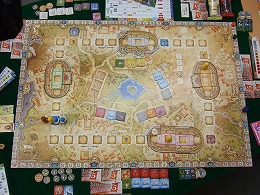 図らずも指輪の日～勢力（ようやく）拡大中～2007/09/02 11:01 午後投稿者: Yoshida今日は割合と静かな1日、Dart Warsなどもやりましたが中心はロード・オブ・ザ・リング。

日常的に遊ぶプレイヤーが増えたこともあり、今日は二卓並行でプレイしたりしていました。
HMCZさん私との二人祭り時代もようやく一段落、勢力を作っていけそうな状況です（笑）。
新しい方と遊ぶと、ゲームを説明しながらも発見も色々あり新鮮。面白いわ～やっぱり。

今の所250ポイント戦が軸ですが、バトルカンパニーもやりたいし大ポイント戦も、
ってこれは前にも書いてましたが、プレイヤーが増えてるので現実味もやる気も増進。
明日は休みということもありますので今日はちょっと店に居残ってペイント（＆仕事）と行きます。
さ～てとりあえずご飯食べてきます。ゲーム屋店員の休日2007/09/03 11:59 午後投稿者: Yoshidaまず、おしらせにも書いておりますが9月の営業日程を少々変更させていただきます。

17（月祝）臨時営業
18（火）臨時休業
24（月祝）臨時営業
25（火）臨時休業

上記の通りとなります。18、24日が祝日にあたりますので、定休日を臨時に火曜日にずらしております。
よろしくお願いします。

さて昨日閉店後は結局クレムリンの英語ルールを通読して和訳ルール作成の下準備。
テーマがテーマだけに特殊な用語が色々あり、どう訳すか悩むところです。
ただゲーム内容は学生時代に遊んだこともあり「ああそうだったそうだったー」と言う感じ。
やっぱりこのゲーム好きです、また遊びたくなりました。和訳完成までもう少々お待ち下さい。

そしていつになくやる気があるのでミニチュア作成を鋭意進行。
俄然指輪が熱いのですが一方に控えているHordesもあり、並行して作業することに。
Hordesは大物が二体ほどあるものの真鍮線は使わずパテと瞬間接着剤だけで組み立て、
ベース作成準備まで。
サフは流石に店では吹けないので午前4時ごろ帰宅、朝まで作業続行。
9時就寝、15時時起床、そしてモデルのポージングがだれていないことを確認しつつ十数体にサフ吹き。
これで後は塗るだけ、ということです。
流石にあんまりな休日かと思ったので、久しぶりに夕飯を自分で作って食べ、休日終了。
明日は仕事をある程度片付けたら暇見てペイントしよう。よろしければ皆様もご一緒にどうぞ、
ということで明日もお待ちしております。9月の営業日変更のお知らせ2007/09/04 12:49 午前投稿者: Yoshida9月の営業日程を以下の通り変更させていただきます。ご来店の際はご注意くださいませ。

17（月祝）臨時営業
18（火）臨時休業
24（月祝）臨時営業
25（火）臨時休業

よろしくお願い致します。なお今月のゲームズワークショップ新製品は22（土）となっておりますので、
あわせてご確認下さい。やおらとこぶしゲーム会議2007/09/04 11:59 午後投稿者: Yoshida火曜日ということで細々としたことを色々片付ける予定だったものの、約1年ぶりにとこぶし向井が
来店した為山根も呼びつけ結局ボードゲームへ。久しぶりに卓を囲んだものの…、
以前と何ら変わらない味わいというのは喜ぶべきか進歩が無い自分達を哀しむべきでしょうか（笑）。
またその内リプレイとかとりたいような気がしますねえ。

で、明日も休みなので結局仕事は持ち帰ってきました。最近はあまり仕事を家に持ち帰らないように
してるんですが、って言う割には仕事と称するミニチュアペイントを持ち帰ってやってるので
まあ気にしないことに。ちゃちゃっとやって明日に持ち越さないようにしましょお。不良品について＆Hordesミニチュア製作状況2007/09/05 11:59 午後投稿者: Yoshida休日ですが雨の為家で過ごすことに。ど～も明日には台風も来るようですねえ。
木昼ゲーム会なんですが、明日は流石に客足も少ないかな？

さて昨日持ち帰ってきた仕事の一部は不良品交換に関してでした。
と言っても不幸中の幸いにして、というべきか自社製品ではなく店での取り扱い商品。
ミニチュアゲームを中心にどうしても一定数はあるので、ある程度の区切りで
本国に問い合わせることにしています。最初のうちは一苦労でしたが、
最近は作ってあるテンプレートをちょこちょこといじって次々発信。
う～ん流石にFantasy Flightは対応が早いなあ。他のも比較的早めにレスポンスがあり一安心。
何とか今月中には交換品を準備できそうです。

さて、B2Fでも買い出した方もいらっしゃりそろそろ手を付けたい感じのHordesですが、
とりあえずアーミーの核となるWarlockの組み立てサフ吹きまでは完了。



Kromacというミニチュア。獣人だそうで変身します。これは変身後。
変身前のミニチュアもあるのでペイントの手間は二倍です（笑）。
造型が細かい時は黒サフを掛けた後で白サフを軽く掛け、モールドを際立たせると共に
ハイライトの手間を軽減するという横着な塗り方をすることにしています。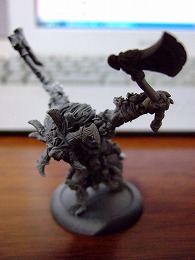 台風でもやってました2007/09/06 11:59 午後投稿者: Yoshidaいや～、傘はぶっ飛びましたが何とか帰り着けました。
帰ってテレビ見たら、本当に真っ直ぐ来てますねえ台風。

流石に今日は木昼も中止同然だったので、決算に向け帳簿の整理を。
去年からの領収書を見返していて、立ち上げ当時の忙しさをありありと思い出しました。
大変だったなあそう言えば。
しかしまあこの1年を締めくくろうという現在も大変と言えば大変なのですが（笑）。

こんな大荒れの日でも売上はあり、感謝の至りでございます。
明日はミニチュアの日、台風一過を期待して皆様お待ちしております。指輪も一戦やりたいなあ。頑張ろう「おうちに帰ろう月間」2007/09/07 11:59 午後投稿者: Yoshidaミニチュアの日、という銘打ってるので気分を出す為にミニチュア製作を進行。

怠惰な自分としては楽に塗るためのテクニック（という程のものではないんですが）が重要で、
今日もそれを実践。すなわち「嫌になったら作業中断して別の作業」。
かくして指輪のワーグライダーとHordesのオルボロスミニチュアを並べ、特に効率なども
考えず思い立ったところから手をつける。複数体同時に作ってるんですが
（今回の場合両方併せて12体）、嫌になったら本当にその瞬間止める。
塗るのが嫌になったら組み立て、組み立てるのに飽きたら塗る。
区切りの良い所とか考えることもなく、やりたいよ～に。意外なコツだと思ってます。

夕方以降は徐々に人が集まり、軽～く頭脳絶好調など遊んだんですが、結局話題は指輪中心。
良い感じで流れが継続中なので、この流れにのってワーグは完成してしまいたいものです。
明日辺りも遊ばれる気配ありますねえ。

さて明日は土曜日、ゲームズワークショップ商品のご予約はこの週末中によろしくお願い致します。
電話メールでも可能ですのでお気軽にご一報下さいませ。

あと声高に叫ばれながら一向に効果を現さない「おうちに帰ろう月間（定刻閉店）」も
この週末は頑張ります（笑）。キャンペーン早くも形骸化。2007/09/08 11:59 午後投稿者: Yoshidaうーん、おうちに帰ろうキャンペーン今日も機能せず。
まあ皆さんにお楽しみいただけているなら良いのですがっ（笑）。
いっそ土日は22時までだと言い張った方が落ち着くかもしれませんねえ。

そして気付けば発注フェイズなのですが、決算月な為細心の注意を要するという観測。
どうも月曜日も仕事曜日となりそうなので、とりあえず明日の営業を終えてから一丁片付けたいと
思います。今月は自分もやっている40ｋのケイオスマリーンが悩みどころだな～。程良い日曜日2007/09/09 11:59 午後投稿者: Yoshida今日は昨日ほどには来客は無し、ただ程よく卓も埋まりボードもミニチュアも遊ばれ、
良い日だったのではないでしょうか～。自分もようやくCosmic EidexとBongo!が遊べました。
それぞれに心楽しい感じでした。卓では他にもビラボング、コンドッティエーレなど。
ミニチュアは何といっても指輪、いい調子で遊ばれてます。

で、明日は月曜定休日なのですが発注作業など色々ある見込み。はっきり仕事日にしてしまう予定です。
一丁気合入れて端から片付けますかーい。とりあえず社会保険事務所訪問から始めよう。勤勉月曜日2007/09/10 11:47 午後投稿者: Yoshida自分にとって9時半起きはかなりの早起きに当たるわけです。眠い目こすり気合を入れて1日開始。

まず社会保険事務所だったのですが、これがうれしい誤算。以前来たときよりかなーり対応良くなってる。
建物の中も明るくなってるし。ま～以前が酷すぎた＆どーも言葉の端々に駄目さ残ってる感じも
しましたが、ほんと最悪予想してたので随分助かりました。
説明もちゃんと聞いたし思ったより手順は少なそうなので、10月給料発生に向け一歩前進。

その後は店に行き以前もあった雑誌取材。それにかこつけ店内清掃もついでに行う。
指輪で盛り上がり言う事なし。初めての人が楽しそうに触れてくれるのは嬉しいことですねえ。

…で、取材後余裕かましてたら半ば忘れていたというかもう忘れたかった気もしますが
今日締め切りのGW発注が残っていたのでございました。
でも何とかさっき終わったぜー。怪我の功名で直前滑り込みのご予約も受けられましたし、
何もかも素晴らしかった1日でございました。
さーて明日は休み、じゃなくて火曜日じゃー。皆様お待ちしております。収穫火曜日2007/09/11 11:59 午後投稿者: Yoshida中旬、火曜日、雨とまったり三種の神器が揃い踏み～。まあ昨日働いたしよいでしょう。
こんな日でもいらっしゃる方々には誠に有難うございます。
指輪ペイント＆ゲームにゆったり興じました。

そして今日の成果でこんな感じに。



ワーグが塗れたのでブフルドゥルアーミーの形が多少見えてきました。
次はモルグルストーカーにしようかなあ。
そしてワーグに飽きた隙にちょこちょこはさんで塗っていたドワーフキャプテンも副産物的に完成。
これは良いミニチュアだな～。

ブフルドゥル、ぼちぼち250ポイント戦には出られますのでご希望あれば良き時にお声掛け下さい。
あと指輪はグラバールをお貸しいただけたのでアルノールシナリオ2も遊べそうな雰囲気。
今週末辺りやっていきたいものです。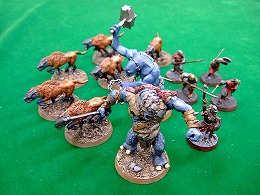 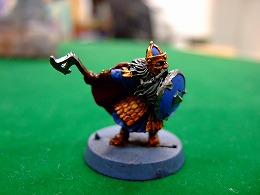 明日はミニチュアゲームの日。2007/09/13 11:25 午後投稿者: Yoshida木昼ゲーム会、なかなか盛況でした。エキストラブラットが出来たのも良かったです。
ちなみに在庫はあと1つですのでご入用な方はご一報下さい。

しかし今月はどうやって売上を上げるんだろう、というのが唯一にして最大の懸念事項であります（笑）。
まあ先月の反動はあるんでございますが。
売上は上げたいが決算月だし、色々発注するたび悩ましい。
まあとりあえずにぎわってナンボだと思うので明日はミニチュアゲームの日。多分指輪中心にやってます。
あとHordesも月末までに使える位塗らにゃなあ。指輪アルノールシナリオ2、遊びました。2007/09/14 11:54 午後投稿者: Yoshida

ミニチュアゲームの日、しかし店は昨日に比べて静か目。ま～明日から三連休ですしねえ。
これ幸いとばかりに前々から温めていたRuin of Arnorシナリオ2をプレイすることに。
温めていた理由は2つあって、一つはミニチュアの種類。グラバールやアルノールの軍勢を
始めとして様々なミニチュアが必要でしたが、皆様にご協力いただいたおかげできれいに揃いました。
そしてもう一つが、168cmの長さが必要なゲームボード。



B2F常設の卓は120×120の為、今回は布を用意し床にセッティングしました。

指輪はウォーハンマーと比べてそのスケール感で一歩譲ると言われがちですが、こういうシナリオなら
それも遜色ないですねえ。ガリバー気分でゲームボードに踏み込みつつ移動などを行う。

シナリオの内容は、王都を脱出し北を目指すアルノールの王アルベデュイをグラバールが強襲するというもの。
アルベデュイは後方から迫るグラバールを避けつつ168cmの逃亡劇を繰り広げる。

感想は…、滅茶苦茶面白かったです。例によって例のごとくバランスは取れていて、
少数精鋭ながらグラバールの攻撃力が絶対的なダークサイド、そのグラバールを食い止めつつ
突破すれば勝利のライトサイドのせめぎ合いが終始白熱する内容。
グラバールをめぐる攻防が秀逸で、攻撃力に比べて防御力に大きな不安を残すグラバールのデータを
見事に生かしたシナリオでした。
アルノール兵を次々打ち倒しつつグラバールがアルベデュイに迫ったものの、
ついにアルベデュイに手を掛けたところでアルノール軍決死の包囲突撃でグラバールが討ち取られ、
善側大勝利。

非常に面白かったので是非皆さんにもやっていただきたいな～、と思いつつも、
店内の状況を見てという感じでしょうか（笑）。店の床を占領してしまう感じの遊びでした。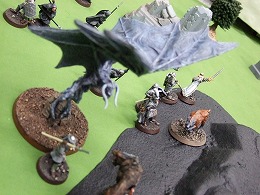 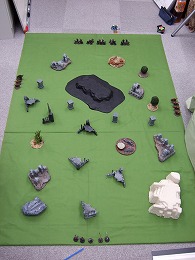 店長の気まぐれ決算セール開始。2007/09/15 11:59 午後投稿者: Yoshida三連休初日、皆様ご来店ありがとうございました。リーフエンカウンターも無事プレイされたし良かった。

決算月＋日頃のご愛顧への感謝を込めて、ということにして今日からセールを開始しました。
と言っても店頭での非常に気まぐれな形での開催。一応大枠を箇条書きにすると

・ウォーハンマー＋ウォーハンマー40kミニチュアは全品20%OFF（9月新商品除く）
・シタデルカラー等アクセサリは10%OFF
・指輪は一部ミニチュア20％OFF（主力商品なので…）
・開封済みボードゲーム類およそ10％OFF（交渉有り）

…といったような感じです。ウォーハンマーはB2Fでは棚の定数が限られているので入れ替えを兼ねて。
指輪は一部を除き割引してません。
ボードゲームはリストにも載せてないボードゲーム類が色々と。
何となく割り引きなので交渉次第で値段が変動してます。
他にもまあ気分で色々なことが起こるかも知れません。まとめ買い割引とかあるかも知れません。

あんまり戦略的なセールではないのでひっじょ～にラフな感じですが、
9月末までやってますのでよろしければのぞいてみてくださいませ～。明日は営業してます2007/09/16 11:59 午後投稿者: Yoshida三連休二日目。今日は立ち上がり静かだった物のその内に人は集まり夕方頃にはすっかり
賑わってました。気まぐれセールも順調で、予想を超える気まぐれさに皆さんからの熱烈な
薄笑いを誘っております。まあたまには良いんじゃないかこういうのも。
月末まではやっております。

さてそして何よりの重要事項、明日も営業しております。月曜営業、火曜休みが二週続きますので
皆様ご注意くださいませ。三連休、まだ遊び足りないぜという方々はお待ちしております三連休一本目完了。2007/09/17 11:59 午後投稿者: Yoshidaご来店の皆様方のおかげで、この３日間はにぎやかな休日営業となりました。ありがとうございます。
明日は臨時休業、明後日も定休日の為次の営業日は木曜日となります。ご注意下さい。

さて、では私も二連休かというと割とそんなことはなく、明日は税務署の決算説明会。
ついにきましたこの時期がー。この連休をうまく使って見通し立てていきたいものです。
まず手元の領収書類を一気に片付けることにします…。みっちりと決算業務。2007/09/18 11:59 午後投稿者: Yoshida税務署で決算説明会、流石に重要なので居眠りもせず2時間半。
減価償却等の複雑な処理は少ないんですが、それでもいくつかハードルはある。
締め切りは決算日から2ヶ月なので11月ですが、2年目立ち上がるのにいつまでも初年度の
作業をしていたくないので、極力早めに終わらせるべく気合を入れなおしています。
さしあたり決算書がいつでも作れるところまで持って行きたいものです。

あとこの分だと10月1日の月曜定休日に棚卸ということになりそうなんですが、
なんか去年の同じ日にも一人で棚卸やってたような…。
9月中に数えるものが減ってくれればうれしいなあ。帳簿で明けて暮れた連休終了。2007/09/19 11:59 午後投稿者: Yoshidaお～もう休みが終わってしまう。今日も今日とて決算業務、
帳簿の整理も最初の内は戸惑いありましたが、ようやく要領を得てきました。
ここらへんは全て自分一人の仕事なわけですが、まあ一人だから引継ぎ等の問題も生じないし。
請求書も領収書も全部自分発信のものなのでそこらへんは楽な感じです。
やっぱり1年の記憶が呼び覚まされるなあ。
しかしちゃんと弥生会計買ったから、来期からは月ごと位で作業するようにしましょお。

ただ今半分ばかり完了、ここは一気に終わらせてしまいたいところですが、
明日からはまた5連続営業。次の月曜、秋分の日もやってます。
ここは私の得意技、営業時間中に遊んで家で仕事することにしますか（笑）。

とりあえず明日は木昼ゲーム会から。次の土曜はゲームズワークショップ新製品発売です。
輸入品は…月末予定ですがもしかしてもしかすると10月にこぼれるかもしれません。
その際は平にご容赦下さいませ～。完徹DEゲーム会2007/09/20 10:11 午後投稿者: Yoshida結局昨日Blogを書いた後ぶっ通しで決算業務してしまい、朝にはさしあたり仕分け入力が完了。
多少無理効かせましたがいいきっかけになりました。

さて問題は税金いかほどか、ということに尽きますが、現在B2Fが持っている製品・商品の
在庫金額を棚卸で確定しなければでないのであります。しかしどうやら数字上うっかり
黒字になっている模様。こりゃいかん22％の法人税様が襲ってくるわ。

ここは一つ経費で備品を拡充してやろうと思います。とりあえず数日前おしゃかになった店パソから…。

さて、明日はミニチュアゲームの日。
明後日はGWの新製品発売日、ホワイトドワーフ誌をはじめ既に入荷しているので、
ご予約あるかたケイオスマリーンご興味ある方はお待ちしております。
どうやら私のサウザンド・サンズも結構編成変わりそうなので、なかなか楽しめそうです。さてそろそろ月末フェイズ。2007/09/21 11:20 午後投稿者: Yoshida本日はミニチュアゲームの日、夕方以降から人が集まり指輪が遊ばれてました。
私も一戦、何回か写真載せたブフルドゥルを初めて使ってみましたが、何とか初陣勝利。
今後も地道にアーミー拡張していきたいと思っております。
そして本日のもう一つの話題はウォーハンマー40kでした。
ケイオスマリーンのリリース＆大規模戦闘ルール「アポカリプス」と非常に話題が多いので
当然といえば当然。案の定我がアーミーのケイオスは色々気になる改版がありましたし、
来月14日にはB2Fでもビギナーズトーナメントをやる予定なのでまた一丁40kも手を出そうかと思います。
アポカリプスには流石にちょっと手が出ませんが（笑）。

さて明日はリリース日ですので皆様お待ちしております。

あとドイツゲーム賞がどうやら大聖堂だった模様なので、ここは記念に明日辺り遊んでみましょうか～。ご予約品お引取りは可能な限り9月中によろしくお願いします。2007/09/22 11:49 午後投稿者: Yoshidaさてリリース日、だったのですが本日はごったがえすまでのことはなく、むしろまったり。
指輪をやったりボードゲームをやったりで1日、と言う感じでした。
しかし指輪は本当の意味で定着した感があります。やればやるほどに面白いんですよねえ。

さてタイトルの件、タイミングは図っていたのですがそろそろ書くことに致しましょう。
今月は合同会社Ｂ２Ｆゲームズの決算の月に当たります。ので、可能でありましたら
ご予約品・お取り置き品がある方は今月中のお引取りにご協力下さい。
よろしくお願い致します。今月の営業日は以下の形です。

２３（日）通常営業
２４（月）臨時営業
２５（火）臨時休業
２６（水）定休日
２７（木）木昼ゲーム会、１１時より

２８～３０は通常営業となります。
輸入品入荷は末頃予定ですので、トラブルが無ければ来週末には準備できる見込みです。

さて、とりあえず今週末は明日明後日とやっておりますのでお待ちしております。2年目到来を考える夕べ2007/09/23 11:22 午後投稿者: Yoshida連休二日目。雨は降ってましたが店内は良い感じで混みあっておりました。
ご来店の皆様ありがとうございます。
しっかし誇張でもなんでもなく毎日指輪が遊ばれているのは本当に驚くべきですねえ。
今日もゴンドールvsゴブリンやゴンドールvsカンドの好試合が催されていました。
救援隊（いわゆる突破シナリオ）はやっぱり傑作だなあとチグリス＆ユーフラテスやりつつ
横目で見ながら感心。ちなみにチグユーでは敗北（笑）。

さて、9月だ決算だと連呼しておりますが、それ以上に重要なのは2年目が始まるっちゅうことなわけです。
今日はちょっと来期のことを考えざるを得ない話題もあり、一丁気合入れよっかなーと思いました。
差し当たり２年目の目標は「潰れない」「給料もらう」「もう一丁メーカームーブ」ということで一つ。

さて明日もB2Fはやってます。「給料日前から遊び倒してやるぜー」という不良社会人大歓迎（笑）！
皆様お待ちしております。赤字に滑り込みムーブ2007/09/24 11:03 午後投稿者: Yoshida今日は開店前に電器屋へ。つい先日御釈迦となった店パソの代えが必要だったためです。
決算に備えて赤字方向へ引っ張る為、という渡りに舟の理由もあり、一も二もなく購入。
他にも細々と買い、約４万円の節税に成功しました。
で、新パソからの初Blogアップというわけです。

さて、店営業は三連休最終日、本日もまたご来店ありがとうございました。
とりあえず今日はキーセドラルが大収穫。最高ですわこのゲーム。

さて明日明後日は店もお休みいただきます。
私としては少し休んでその後には本格的に１年の締め作業にかかりたいと思います。戦々恐々で仮棚。2007/09/25 11:59 午後投稿者: Yoshida定休日ではあったものの夕方から店に来て決算準備。
本日時点での在庫金額を調べるべく前倒しで仮に棚卸することに。
何せ９月終わるともうあがけませんのでねえ。
ことによれば明日中に動く為には今日大まかな数字を把握する必要がある。

在庫の数え自体は２時間ほどで終了なのですが、これからすべての商品の原価計算です。
う～ん怖いなあ。現時点ではとりあえず指輪が30万程あることが判明。
何とか100万位で納まってくれないかなあ在庫。って店舗としてはかなり非現実的な数字ですが。
さあ朝までにとっとと終わらせてしまおう。対策完了。2007/09/26 11:59 午後投稿者: Yoshida結局また徹夜、しかし仮棚の成果は確実にあり。在庫量も把握出来ました。
今日は法務局に行く用事があり九段下へ行き、ついでに神保町や新宿を回ってきました。
行く先々で1年もちましたと報告。まあ早々に墜落して皆さんの哀れみを誘う、
ということがなかったのは良かったですわ。

流石にハードだったので、夕方に実家に帰りそのまま23時まで寝、起きだし活動再開。
よーし締めまでもう一息だ。

明日は木昼ゲーム会、皆様お待ちしております。
余談ながら、明日にはRPG書籍系、週末には輸入品入荷がある予定が立ちましたー。あと3日。2007/09/27 11:59 午後投稿者: Yoshida木昼ゲーム会。キーセドラル、バベルの塔、スクウェア・オン・セール、エレメンツにコロレット等。
これはもう毎週の感じですがなかなか盛況でした。

いつまで経ってもこの状況には新鮮な気持ちになってしまうのですが、これはB2Fに少しずつ
地力が付いてきていると考えてもいいのかもしれません。そうだとしたら有り難いことです。

さて、明日には輸入品が着荷予定なので昼前出勤。うーん最近勤勉だなあ自分（笑）。あとは週末年度末。2007/09/28 09:30 午後投稿者: Yoshida行き掛けに自転車がパンクしタイヤ交換となったもののこの際これも経費経費。
輸入品も今月は予約分中心の少量なのでさくっと片付け週末に備えました。

金曜なので役所銀行も平日最終日、ぬかりないようなやりましたがなんかまだ問題起こるかな～。
とりあえず残り２日、万全を期して参りたいと思います。
さしあたり頒布会ゲームも来たので明日土曜日、皆様お待ちしております。あと１日。2007/09/29 10:32 午後投稿者: Yoshidaさて、土曜日を無事消化完了。いよいよ明日は年度最終日です。

決算に関しては、ばたばたとでも準備を整えたおかげでようやく見えてきた感があります。
やはり何ごともやってみないとわからんものですねえ。
非常に濃かったこの１年の通信簿のようなものが出る、というのは楽しみな気もしつつ、
何は無くとも明日の営業。よろしければ皆様お待ちしております。
セールも明日までやっております。1年（正確には364日）完了。2007/09/30 11:59 午後投稿者: Yoshida9月も無事終了。首尾は無事という以上の良い成績。今月も皆様ありがとうございました。

1年前の今日は、店員吉田の古巣であり出発点であった地下サブを閉めた日でした。
1年。いや～遥か昔のことのようです。B2FGamesをやろうと決めたのは、
今考えれば恐ろしいことに、そして面白いことに、地下サブを閉めるわずか3週間程前のことでした。
会社辞めると決めた後だったわけです。何でやろうかと思ったかというと、
一つにはゲーマー吉田の出発点であるとこぶし（レイトとこぶしゲームクラブ。結成13年目ですか）
の流れを止めたくなかったからというのがありました。
これまでも自分が何だかんだと周りを引きずりまわしてきましたんで。
もう一つには、自分の目の前でいい感じに悩みクサっていた相棒西山を何とか発奮させられんもんか、
と思ったから。
そして何より、日々地下サブに集まってくれていた方々に前向きな報告をしたいな、
という気持ちが、閉店の日が近づくにつれ大きくなっていったからでした。
ついでに言えば、20代も半ばから後半に入ってきて、だらだら生きてると人生なんて
すぐ終わっちゃうんだから元気がある今のうちに一つ勝負してやりたいなあという気持ちもありました。

非電源ゲームなんてさっぱり儲からんことは重々承知ですし、僕の人生いよいよ取り返し付かんかな（笑）、
とビビる気持ちが無かったわけじゃないですが、「始めてみる」ということはとても魅力的で、
しかも自分の考えていたことが何もかんも首尾良く上手くいく、ご機嫌な選択肢だったわけです。

そして1年やってみた感想。…1年前決断した自分を誉めたいですね（笑）。

予想通り儲からないですが、幸いなことに死ぬほどではなく。
むしろうっかり生きてられそうな気配も最近は出てきまして。これはホント嬉しい誤算。
いや本当に皆様の御贔屓の賜物です。

で、予想を遙かに超えて楽しい1年でしたねえ。
自分は直観にはちょっとだけ自信がありまして、会社を立てる直前、
「もしかしたら箸にも棒にもかからないのかもしれないけど、何か凄く楽しいことになりそうな気がするんだよな」
と思い続けてました。どうも幸いなことに、勘が当たったようです。

始めたことで本当に色々な経験を得ましたし、また非常に嬉しいのは地下サブ組でない新しいお客様に
多数ご来店いただけたことです。これは私が「ウォーハンマーショップの店員」というだけでなく、
自分自身としても役に立ってると考えていいのかな、と感じさせてくれました。
今の仕事はほんっと～に剥き出しでやってますので（笑）。

改めまして私に関わってしまった皆々様、ありがとうございます。お陰様で何とか1年やれました。
あと何よりこの親不孝状態をすんなり許してくれている両親にありがとうございます。
その内出来たらもうちょっと人並に給料増やします。出来たら。

さて2年目ですが…、1年目よりもっと楽しくやれるんじゃないか、と今はそう思ってます。
いつもの如く根拠はないですが、ちょっと自信あります。
まあそんなこと言いながら、来年の今頃はやっぱり箸棒で会社たたむことになってるかもですが（笑）。

さ～て、去年の今日もそうだったけど、実は感慨に浸る間もなく私の目の前には棚卸という山が（笑）。
しかも今回は決算業務も自分なのでグレードアップしてらっしゃる。
とりあえず気合入れて朝までやったらー。